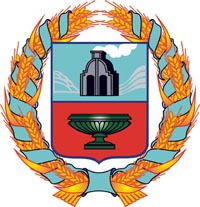 СОБРАНИЕ ДЕПУТАТОВ ГРЯЗНОВСКОГО СЕЛЬСОВЕТАТЮМЕНЦЕВСКОГО РАЙОНА АЛТАЙСКОГО КРАЯ Решениес. ТюменцевоОб утверждении порядка формирования, ведения и обязательного опубликования перечня имущества муниципального образования Грязновский сельсоветТюменцевского района Алтайского края, свободного от прав третьих лиц, предназначенного для предоставления во владение и (или) пользование на долгосрочной основе субъектам малого и среднего предпринимательства  и организациям, образующим инфраструктуру поддержки субъектов малого и среднего предпринимательства В соответствии с Федеральным законом от 24.07.2007 года №209-ФЗ « О развитии малого и среднего предпринимательства в Российской Федерации», Федеральным законом от 26.07.2006г. №135-ФЗ «О защите конкуренции», Уставом муниципального образования Грязновский сельсовет Тюменцевского района Алтайского края  Собрание депутатов Грязновского сельсовета решило:1. Утвердить порядок формирования, ведения и обязательного опубликования перечня имущества муниципального образования Грязновский сельсовет Тюменцевского района Алтайского края, свободного от прав третьих лиц, предназначенного для  предоставления во владение и (или) пользование на долгосрочной основе субъектам малого и среднего предпринимательства и организациям, образующим инфраструктуру поддержки субъектов малого и среднего предпринимательства (приложение N 1).2. Настоящее решение вступает в силу с момента подписания и подлежит обнародованию на сайте Администрации Грязновского сельсовета.       3. Контроль за исполнением настоящего решения возложить на постоянную комиссию по плану и бюджету.        Глава сельсовета                                                             А.Л.Малышев    Коррупциогенных факторов не выявлено.                            С.А.Голомолзина           Приложение N 1к РешениюСобрания депутатовГрязновского сельсоветаот «23» января 2017г. №156ПОРЯДОКФОРМИРОВАНИЯ, ВЕДЕНИЯ И ОБЯЗАТЕЛЬНОГО ОПУБЛИКОВАНИЯ ПЕРЕЧНЯ ИМУЩЕСТВА МУНИЦИПАЛЬНОГО ОБРАЗОВАНИЯ ГРЯЗНОВСКИЙ СЕЛЬСОВЕТ ТЮМЕНЦЕВСКОГО РАЙОНА АЛТАЙСКОГО КРАЯ, СВОБОДНОГО ОТ ПРАВ ТРЕТЬИХ ЛИЦ, ПРЕДНАЗНАЧЕННОГО ДЛЯ ПРЕДОСТАВЛЕНИЯ ВО ВЛАДЕНИЕ И (ИЛИ) ПОЛЬЗОВАНИЕ НА ДОЛГОСРОЧНОЙ ОСНОВЕ СУБЪЕКТАМ МАЛОГО И СРЕДНЕГО ПРЕДПРИНИМАТЕЛЬСТВА И ОРГАНИЗАЦИЯМ, ОБРАЗУЮЩИМ ИНФРАСТРУКТУРУ ПОДДЕРЖКИ СУБЪЕКТОВ МАЛОГО И СРЕДНЕГО ПРЕДПРИНИМАТЕЛЬСТВА     1. Настоящий Порядок разработан в соответствии с Федеральным законом от 24 июля 2007 года №209-ФЗ «О развитии малого и среднего предпринимательства в Российской Федерации» Федеральным законом от 26.07.2006г. №135-ФЗ «О защите конкуренции», Уставом муниципального образования Грязновский сельсовет Тюменцевского района Алтайского края и определяет порядок формирования, ведения и обязательного опубликования перечня имущества муниципального образования Грязновский сельсовет Тюменцевского района Алтайского края, свободного от прав третьих лиц, предназначенного для  предоставления во владение и (или) пользование на долгосрочной основе субъектам малого и среднего предпринимательства и организациям, образующим инфраструктуру поддержки субъектов малого и среднего предпринимательства (далее по тексту - Перечень).     2. Перечень ведется в целях обеспечения имущественной поддержки субъектов малого и среднего предпринимательства и организаций, образующих инфраструктуру поддержки субъектов малого и среднего предпринимательства (далее по тексту – субъекты) на территории муниципального образования Грязновский сельсовет.    3. В Перечень включается имущество муниципального образования Грязновский сельсовет (далее  - Объекты), свободное от прав третьих лиц (за исключением имущественных прав субъектов малого и среднего предпринимательства), в том числе земельные участки, здания, строения, сооружения, нежилые помещения, оборудование, машины, механизмы, установки, транспортные средства.    4. Муниципальное имущество, включенное в Перечень, не подлежит отчуждению в частную собственность, в том числе в собственность субъектов, арендующих это имущество.    5. Не подлежит включению в Перечень следующее муниципальное имущество:     - включенное в акты о планировании приватизации муниципального имущества;    - обремененное правами третьих лиц, за исключением имущественных прав субъектов малого и среднего предпринимательства.   6. Перечень ведется в электронном виде и на бумажном носителе. Перечень, а также все изменения в него подлежат  обязательному опубликованию  на официальном сайте Администрации Грязновского сельсовета Тюменцевского района Алтайского края.   7. Решение о включении муниципального имущества в Перечень принимает глава Администрации Грязновского сельсовета в виде постановления администрации Грязновского сельсовета Тюменцевского района Алтайского края.      8. Ведение, формирование и опубликование Перечня осуществляется  Администрацией Грязновского сельсовета. Перечень ведется главой Администрации по форме согласно приложению к настоящему Порядку.  Администрация Грязновского сельсовета на основании правоустанавливающих документов, данных реестра объектов муниципальной собственности муниципального образования Грязновский сельсовет Тюменцевского района Алтайского края вносит в Перечень сведения о наименовании объекта, площади, местоположении и иных характеристиках, необходимых для его идентификации.    В отдельную графу заносятся сведения о предоставлении объекта в аренду, сведения о социально-ориентированных некоммерческих организациях, в том числе:    - наименование организации;    - дата, номер, срок действия соответствующего договора.  9. Перечень подлежит уточнению в случае необходимости исключения объекта либо включения новых объектов. При необходимости включения (исключения) объектов в Перечень  готовит соответствующий проект постановления Администрации Грязновского сельсовета Тюменцевского района.10. Запрещаются продажа муниципального имущества, включенного в Перечень, переуступка прав пользования им, передача прав пользования им в залог и внесение прав пользования таким имуществом в уставный капитал любых субъектов хозяйственной деятельности. 11. Порядок и условия предоставления во владение и (или) пользование муниципального имущества, включенного в Перечень, льготы для социально-ориентированных некоммерческих организаций, устанавливаются решением   Собрания депутатов Грязновского сельсовета.12. Для формирования Перечня субъекты ежегодно в срок до 1 июня вправе направлять в Администрацию Грязновского сельсовета рекомендательные предложения по включению в Перечень определенных объектов муниципального имущества. Администрация Грязновского сельсовета в течение двадцати рабочих дней рассматривает указанные предложения и формирует проект Перечня. Проект Перечня Администрация Грязновского сельсовета направляет на утверждение Главе Администрации сельсовета.Приложениек Порядку формирования, ведения и обязательного опубликования перечня имущества муниципального образования Грязновский сельсовет Тюменцевского района Алтайского края, свободного от прав третьих лиц, предназначенного для предоставления во владение и (или) пользование на долгосрочной основе субъектам малого и среднего предпринимательства и организациям, образующим инфраструктуру поддержки субъектов малого и среднего предпринимательстваПЕРЕЧЕНЬИМУЩЕСТВА МУНИЦИПАЛЬНОГО ОБРАЗОВАНИЯ ГРЯЗНОВСКИЙ СЕЛЬСОВЕТ ТЮМЕНЦЕВСКОГО  РАЙОНА АЛТАЙСКОГО КРАЯ, СВОБОДНОГО ОТ ПРАВ ТРЕТЬИХ ЛИЦ,ПРЕДНАЗНАЧЕННОГО ДЛЯ ПРЕДОСТАВЛЕНИЯ ВО ВЛАДЕНИЕИ (ИЛИ) ПОЛЬЗОВАНИЕ СУБЪЕКТАМ МАЛОГО И СРЕДНЕГО ПРЕДПРИНИМАТЕЛЬСТВА И ОРГАНИЗАЦИЯМ, ОБРАЗУЮЩИМ ИНФРАСТРУКТУРУ ПОДДЕРЖКИ СУБЪЕКТОВ МАЛОГО И СРЕДНЕГО ПРЕДПРИНИМАТЕЛЬСТВА23.01.2017г.№156N п/пНаименова-ние муни- ципальногоимущества (с указа- нием      индивиду- ализирую- щих       признаков)Полное   наимено- вание    некоммер-ческой   организа-ции      N и дата,  срок   договора Отметка о внесении    в перечень    Отметка о внесении    в перечень        Отметка об        исключении из         перечня          Отметка об        исключении из         перечня      N п/пНаименова-ние муни- ципальногоимущества (с указа- нием      индивиду- ализирую- щих       признаков)Полное   наимено- вание    некоммер-ческой   организа-ции      N и дата,  срок   договора Дата  внесе-ния   Основание  (наименова-ние, дата иномер      документа)    Дата   исключенияиз перечняОснование     (наименова-ние,дата и  номер доку-мента)      1     2         3        4      5        6         7        8    